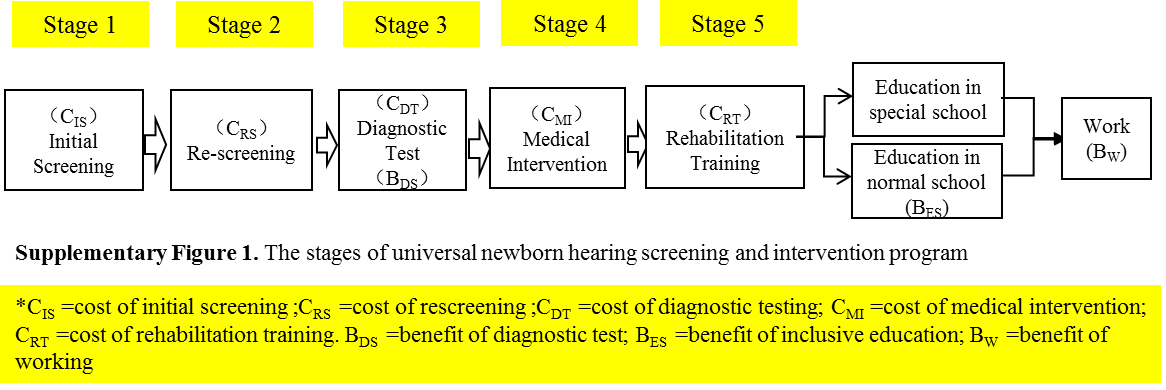 Supplementary Table 1  Cost Parameters in Each StageSupplementary Table 1  Cost Parameters in Each StageSupplementary Table 1  Cost Parameters in Each StageUnit CostsValue(¥)ResourcesInitial screening per infant(CIS)40.00aShanghai Municipal Commission of Health and Family planning. http://www.wsjsw.gov.cn/wsj/Re-screening per infant (CRS)40.00Shanghai Municipal Commission of Health and Family planning. http://www.wsjsw.gov.cn/wsj/Diagnostic testingb(CDT)Checks 270.00Shanghai Municipal Commission of Health and Family planning. http://www.wsjsw.gov.cn/wsj/Lost wage of parentsPer capita wage for the dayShanghai Statistical Networkhttp://www.stats-sh.gov.cnTravelcStandard of travel costs  for the yearOur previously studyMedical intervention per year(CMI)Hearing aids Hearing tests per year 100.00Shanghai Disabled Person’s Federationhttp://www.shdisabled.gov.cnSound-field tests per year200.00Shanghai Disabled Person’s Federationhttp://www.shdisabled.gov.cnEar mold making per year260.00Shanghai Disabled Person’s Federationhttp://www.shdisabled.gov.cnHearing aid replacement per five yearsdShanghai Disabled Person’s Federationhttp://www.shdisabled.gov.cnCalibration  100.00Shanghai Disabled Person’s Federationhttp://www.shdisabled.gov.cnBatteries of hearing aids300.00Shanghai Disabled Person’s Federationhttp://www.shdisabled.gov.cnB .Cochlear implantsChecks, install, and adjustment 12,000.00Shanghai Disabled Person’s Federationhttp://www.shdisabled.gov.cnCochlear118,000.00Shanghai Disabled Person’s Federationhttp://www.shdisabled.gov.cnHearing tests per year100.00Shanghai Disabled Person’s Federationhttp://www.shdisabled.gov.cnSound-field tests per year 200.00Shanghai Disabled Person’s Federationhttp://www.shdisabled.gov.cnCalibration per year 240.00Shanghai Disabled Person’s Federationhttp://www.shdisabled.gov.cnBatteries of cochlear per year912.50Shanghai Disabled Person’s Federationhttp://www.shdisabled.gov.cnLanguage training  (CRT)A. For children with mild-to-severe hearing loss per yearChildren under 3 years of age e12,960.00Shanghai Disabled Person’s Federationhttp://www.shdisabled.gov.cnChildren at 4-6 years of agef14,400.00Shanghai Disabled Person’s Federationhttp://www.shdisabled.gov.cnB. For children with profound hearing lossChildren under 3 years of age 10,000.00Shanghai Disabled Person’s Federationhttp://www.shdisabled.gov.cnChildren at 4-6 years of age14,400.00Shanghai Disabled Person’s Federationhttp://www.shdisabled.gov.cna. Fixed variableb. Babies failing the re-screening undergo repeat diagnoses at 3 months or 6 months. Total average cost was ¥270. It took half a day for one diagnosis.c. This was averaged at ¥50 every time in 2002, and the following-up after 2012 was calculated according to the rate of inflation.d. This value reflects the need of ¥7,000 to purchase a hearing-aid and assumes that one baby with mild-to-severe hearing loss needs two installed and replaced per five years.e. Unit cost of language training was ¥90 for each child at 3 years old and below. The annual cost was ¥12,960 if the child was accepted 12 times every month.f. The unit cost of language training was ¥60 for each child at 4-6 years of age. The annual cost was ¥14,400 if the child was accepted 20 times every month.*IS=Initial Screening RS=Rescreening DT=Diagnosis Test MI=Medical Intervention RT=Rehabilitation training a. Fixed variableb. Babies failing the re-screening undergo repeat diagnoses at 3 months or 6 months. Total average cost was ¥270. It took half a day for one diagnosis.c. This was averaged at ¥50 every time in 2002, and the following-up after 2012 was calculated according to the rate of inflation.d. This value reflects the need of ¥7,000 to purchase a hearing-aid and assumes that one baby with mild-to-severe hearing loss needs two installed and replaced per five years.e. Unit cost of language training was ¥90 for each child at 3 years old and below. The annual cost was ¥12,960 if the child was accepted 12 times every month.f. The unit cost of language training was ¥60 for each child at 4-6 years of age. The annual cost was ¥14,400 if the child was accepted 20 times every month.*IS=Initial Screening RS=Rescreening DT=Diagnosis Test MI=Medical Intervention RT=Rehabilitation training a. Fixed variableb. Babies failing the re-screening undergo repeat diagnoses at 3 months or 6 months. Total average cost was ¥270. It took half a day for one diagnosis.c. This was averaged at ¥50 every time in 2002, and the following-up after 2012 was calculated according to the rate of inflation.d. This value reflects the need of ¥7,000 to purchase a hearing-aid and assumes that one baby with mild-to-severe hearing loss needs two installed and replaced per five years.e. Unit cost of language training was ¥90 for each child at 3 years old and below. The annual cost was ¥12,960 if the child was accepted 12 times every month.f. The unit cost of language training was ¥60 for each child at 4-6 years of age. The annual cost was ¥14,400 if the child was accepted 20 times every month.*IS=Initial Screening RS=Rescreening DT=Diagnosis Test MI=Medical Intervention RT=Rehabilitation training Supplementary Table 2 Benefit parameters in Each StageSupplementary Table 2 Benefit parameters in Each StageSupplementary Table 2 Benefit parameters in Each StageUnit benefits Values(¥)ResourcesBenefit due to  diagnostic testa(BDS)Check Savings 1080.00Shanghai Municipal Commission of Health and Family planning. http://www.wsjsw.gov.cn/wsj/Lost WagesPer capita wage for the dayShanghai Statistical Networkhttp://www.stats-sh.gov.cnTravel savings Standard of travel costs for the yearOur previously studySavings due to inclusive educationb(BES)(1) In primary schoolThe difference of education fees between the hearing-loss students and the general pupils this yearShanghai Municipal Education Commission. http://www.shmec.gov.cn(2) In junior/middle schoolThe difference of education fees between the hearing-loss students and the general students  this yearShanghai Municipal Education Commission. http://www.shmec.gov.cnAnnual avoided loss due to workc(BW)The difference between the average wage and the minimum wage this yearShanghai Statistical Networkhttp://www.stats-sh.gov.cna. According to our previous study , parents will accept the truth that their babies have a hearing-loss after four checkups. So charges of checks, lost wages and travel fees will be calculated as part of the benefits for undergoing the program.b. & c. The discount rate was 3% in 2002-2012 and 5% after 2012. *DS=Diagnosis Savings ES=Education Savings W=Worka. According to our previous study , parents will accept the truth that their babies have a hearing-loss after four checkups. So charges of checks, lost wages and travel fees will be calculated as part of the benefits for undergoing the program.b. & c. The discount rate was 3% in 2002-2012 and 5% after 2012. *DS=Diagnosis Savings ES=Education Savings W=Worka. According to our previous study , parents will accept the truth that their babies have a hearing-loss after four checkups. So charges of checks, lost wages and travel fees will be calculated as part of the benefits for undergoing the program.b. & c. The discount rate was 3% in 2002-2012 and 5% after 2012. *DS=Diagnosis Savings ES=Education Savings W=WorkSupplementary Table 3  Stakeholders Participating in the Qualitative InterviewSupplementary Table 3  Stakeholders Participating in the Qualitative InterviewSupplementary Table 3  Stakeholders Participating in the Qualitative InterviewSupplementary Table 3  Stakeholders Participating in the Qualitative InterviewStagesParents (n)Health care providers (n)Educators (n)Initial screening12810-Re-screening446-Diagnosis386-Rehabilitation training20-6Education--28Total2302234